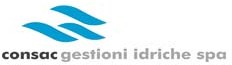 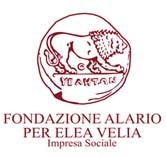 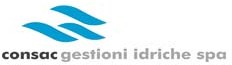 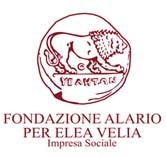 	                                      ALLEGATO B
DICHIARAZIONI SOSTITUTIVE DI CERTIFICAZIONI (art. 46 D.P.R. n. 445/2000)Il/La sottoscritt…..(Cognome) …………………………………………………….(Nome) ..................................................Codice Fiscale ........................................................ Nato/a a ........................................................................Prov. ............ il ............................... attualmente residente a …………………………………….…  Prov. ..................Indirizzo ............................................................................................................................. CAP.................... Telefono…………………………………………… E-mail ……………………………………………………………………………………………PEC……………………………………………………………………………………………………………………………………………………………..Visto il D.P.R. 28 dicembre 2000, n. 445 concernente “T.U. delle disposizioni legislative e regolamentari in materia di documentazione amministrativa” e successive modifiche ed integrazioni;Vista la Legge 12 novembre 2011, n. 183 ed in particolare l’art. 15 concernente le nuove disposizioni in materia di certificati e dichiarazioni sostitutive (*);Consapevole che, ai sensi dell’art.76 del DPR 445/2000, le dichiarazioni mendaci, la falsità negli atti e l’uso di atti falsi sono punite ai sensi del Codice penale e delle leggi speciali vigenti in materia,DICHIARAsotto la propria responsabilità che quanto dichiarato nel curriculum vitae et studiorum allegato alla presente dichiarazione corrisponde a verità.FIRMA ................................................................